An Introduction Photoshop Montages using Layer Masks Techniques usedBasic Layer MasksBasic Layer Blending ModesBasic Selections Techniques Basic Layer Adjustments Part 1Building the Structure1. File open New Document 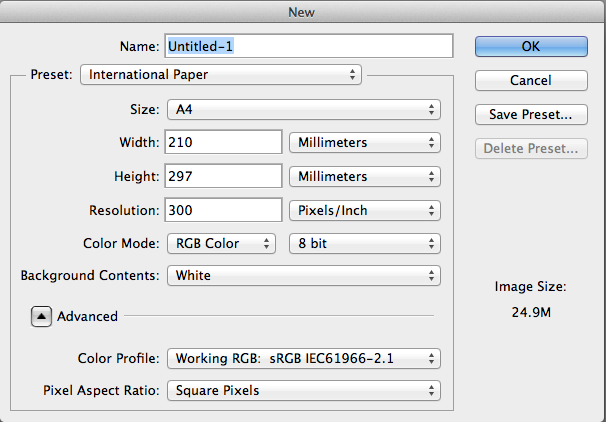 Make sure your document is in Portrait mode2. GO > File open  > statue_to_use.jpg3. Select the entire image GO > Select all 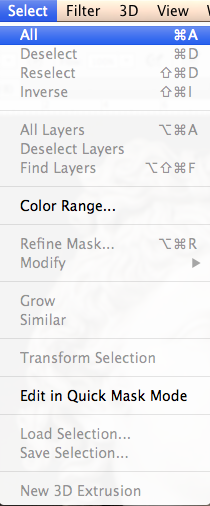 You will now see a selection around the image than is called running ants, they look like little flashing dots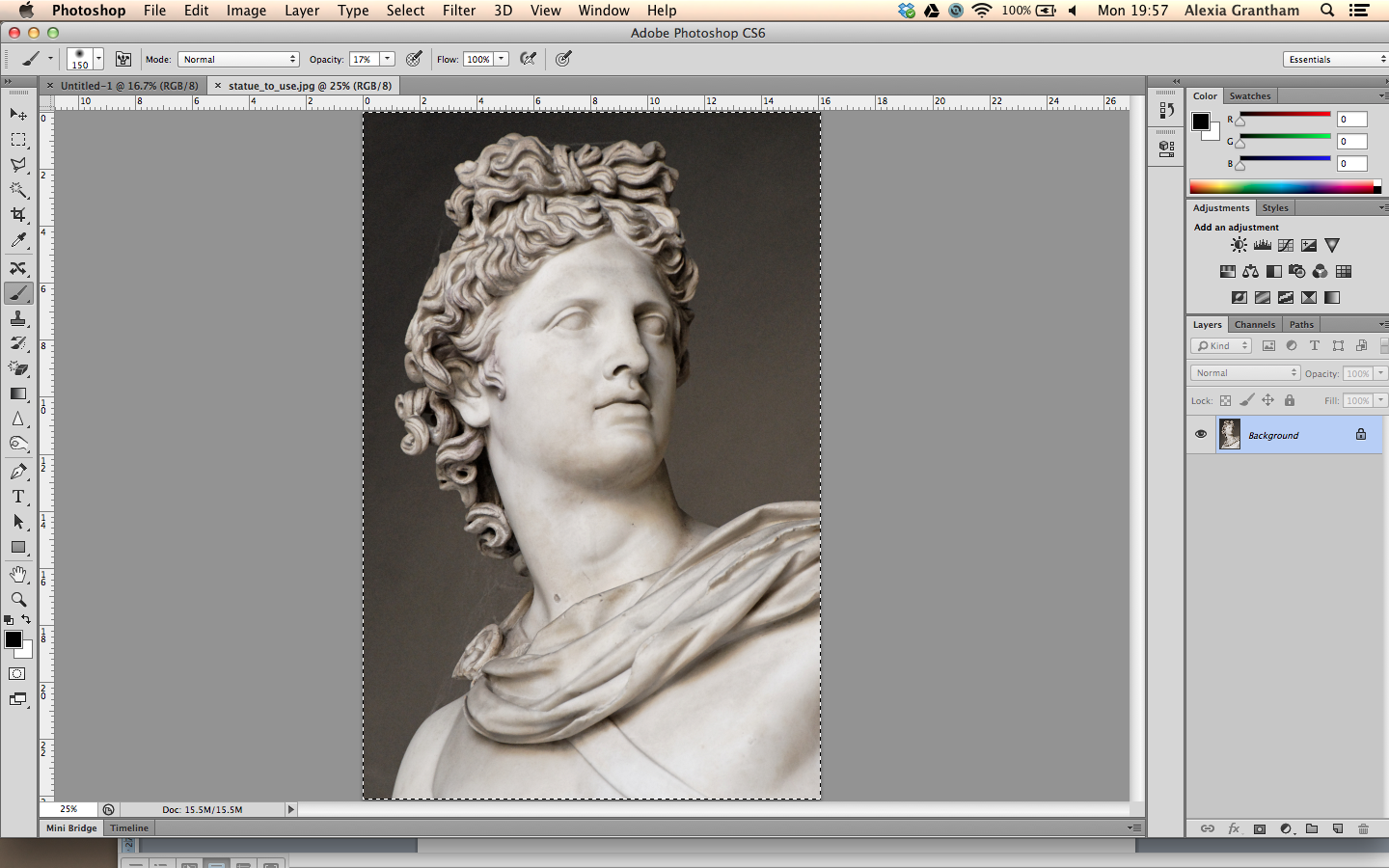 4. Copy the image				Go > Edit Copy or cmd C		    5. Navigate to the new image you created earlierYou will find this by looking for the tab showing Unentitled   document on your window bar6. Paste the image 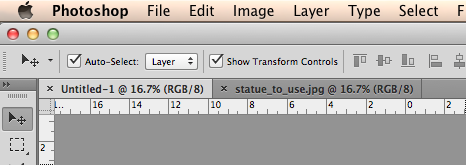     Go > Edit Paste or cmd 7. Make sure transform selections are selected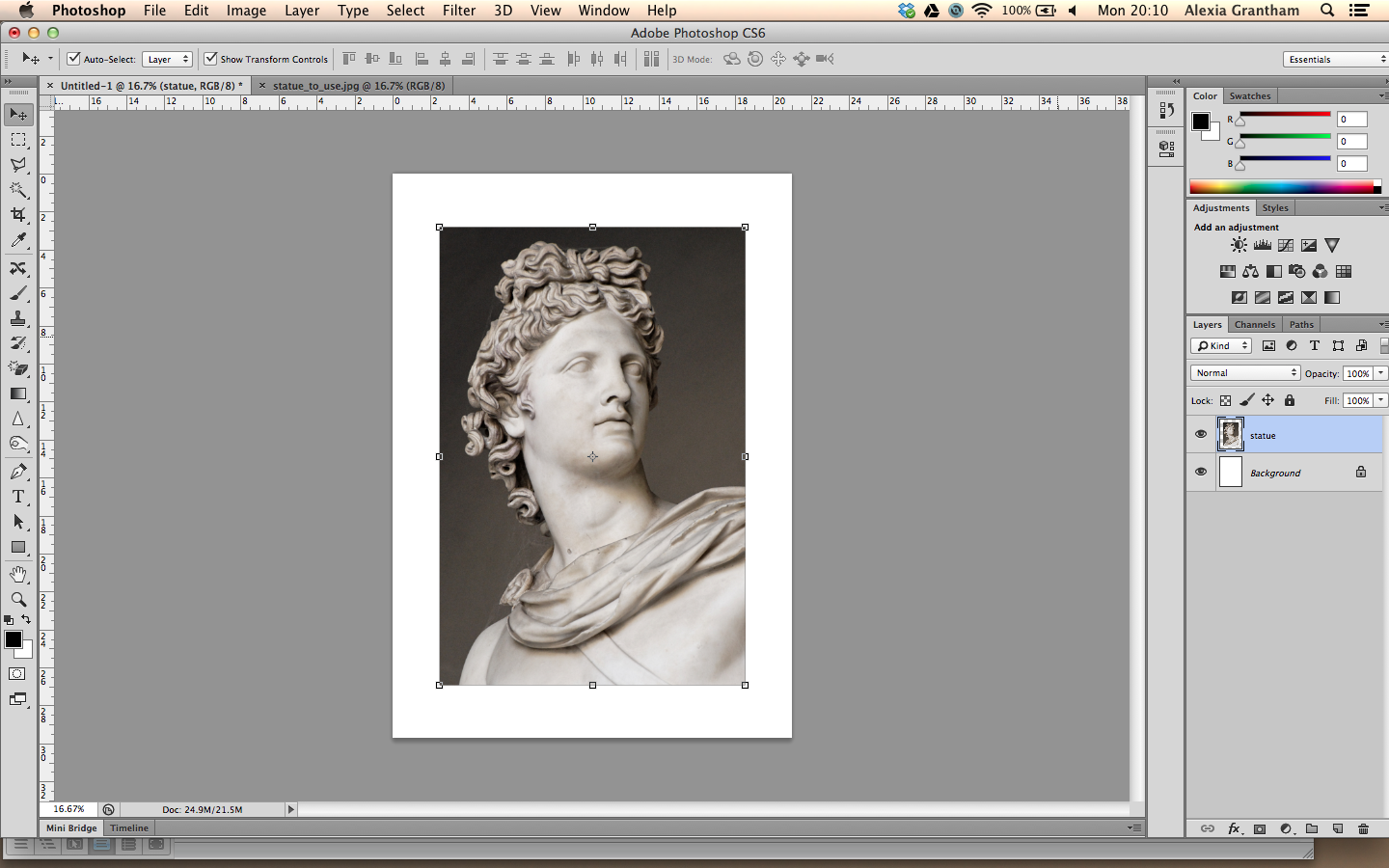    Name the your new layer statue8. Double click to apply the            transformation 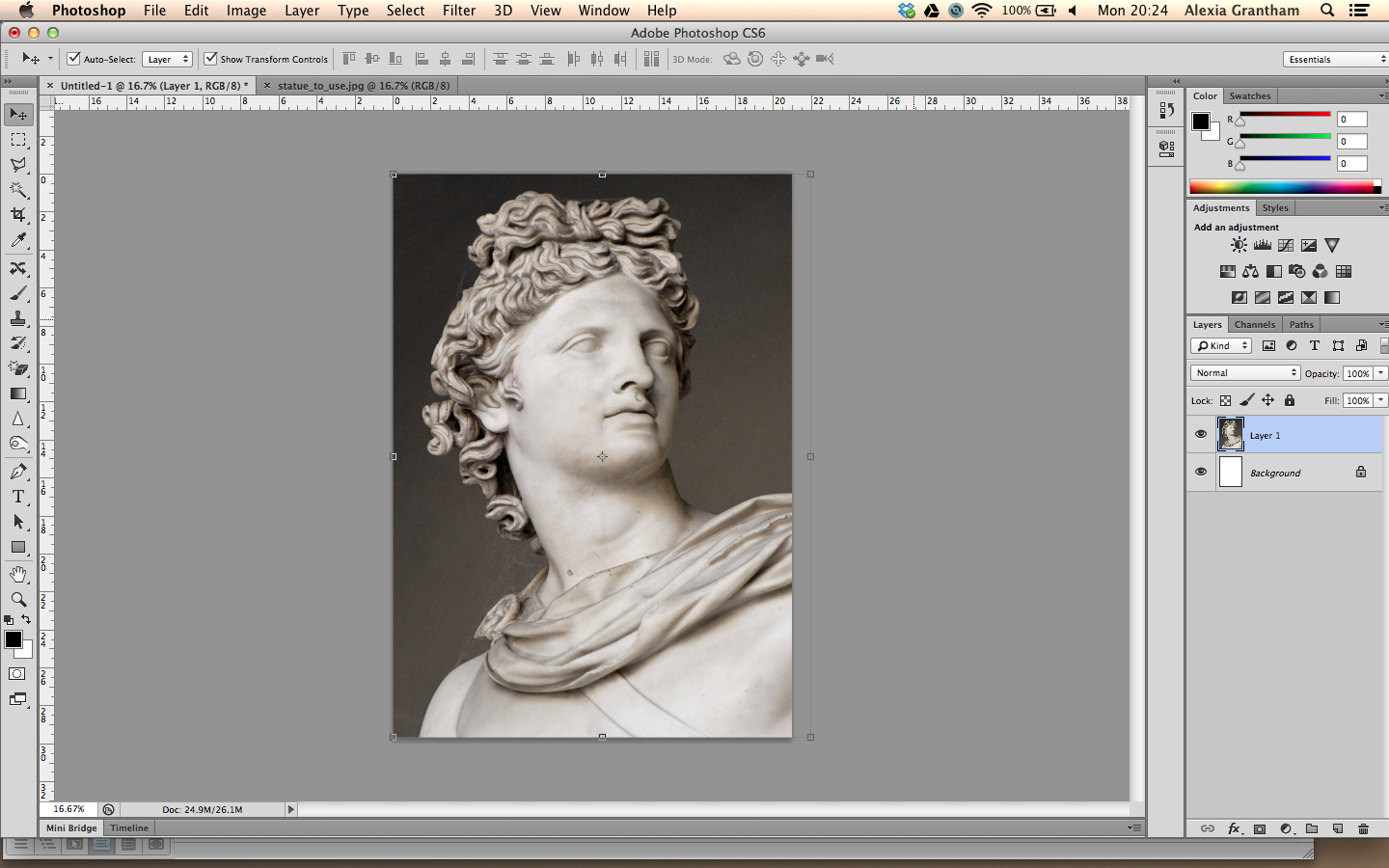 9. KEEPING A COPY OF A LAYER SAFE	     Select the layer Statue     Copy this layer by dragging it
    down to the new layer icon ABOVE THIS LAYER YOU NOW GET A NEW LAYER CALLED STATUE COPY 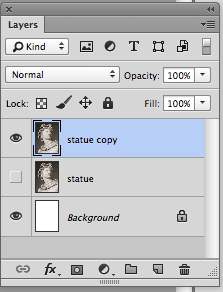 10. Turn of the layer visibility for the layer statue it is not needed yet 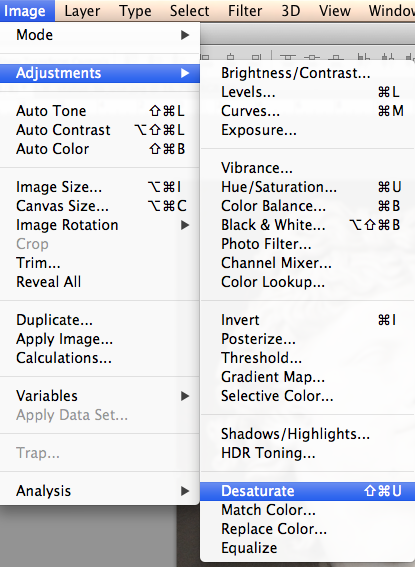 9. Making the image black and whiteGO > Layer > Adjustments > Desaturate10. Open the document called white_paper.png      Repeat previous steps 4 5 6 and 7Select > Select All 	= cmd AEdit > Copy 		= cmd CEdit > Paste 		= cmd VSize your image so it covers the whole document You will need to rotate the paper layer so it’s in portrait 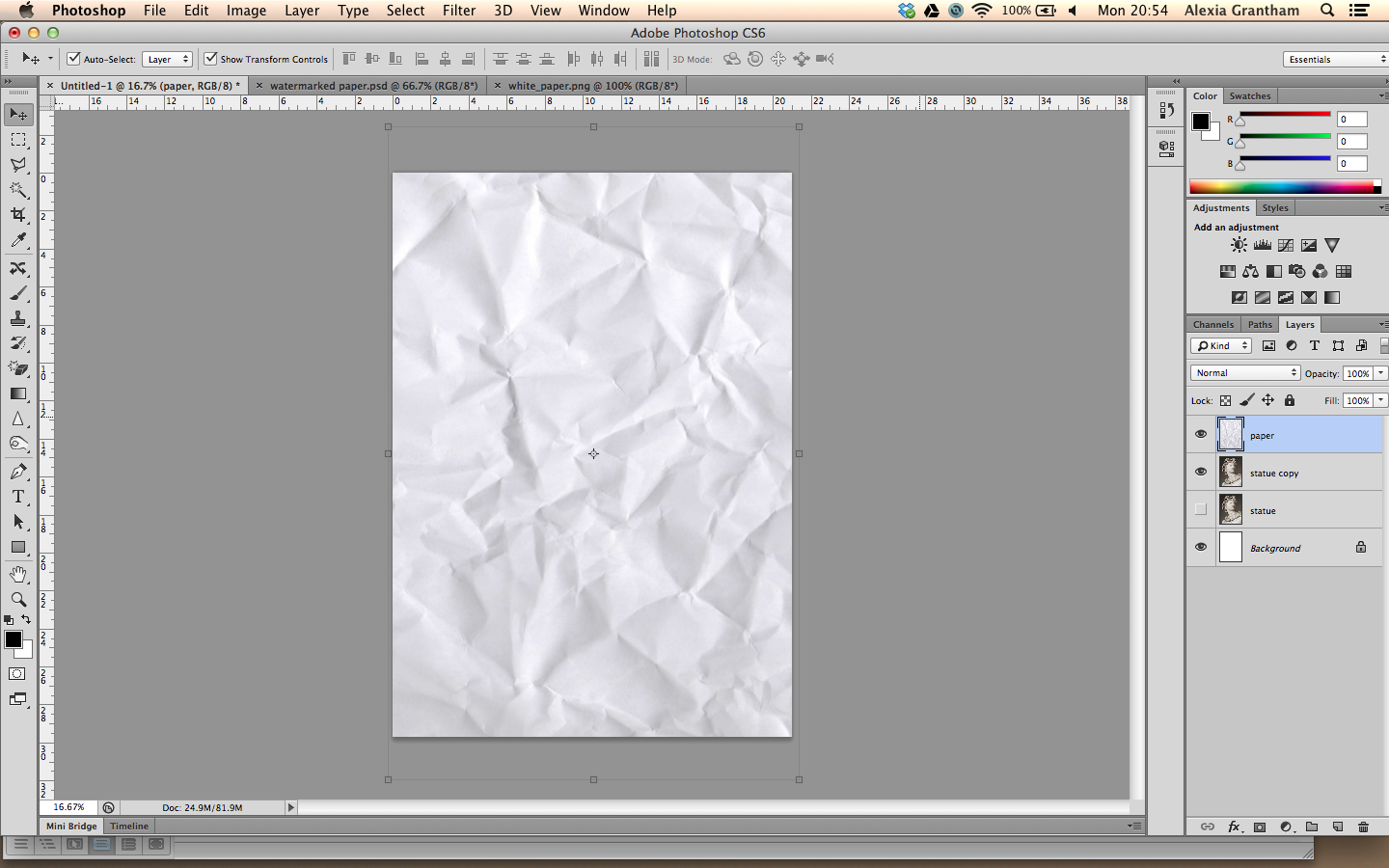 DON’T FORGET NAME YOUR LAYER = PAPER Move on to Part 2 over leaf Part 2 Using Layer BlendsPlease see additional tutorial for using blending modes in Photoshop essential blends modes for photo editing Stage 1 Quite simply, layer blend modes give us different ways for a layer to interact with, or "blend" with, the layer or layers below it. Without layer blend modes, the only real way we have of blending layers together is by reducing the opacity (or fill) of a layer, which usually doesn't give us very interesting results. But with blend modes, not only do they unlock a world of creative possibilities, especially when we combine them with layer masks, they can also be extremely helpful when it comes to editing, retouching and restoring photos, and they can save us a whole lot of time!11. Press and hold down the  
      the layer blending mode 
      drop down box and 
      select Multiply for the
      layer Statue copy 
      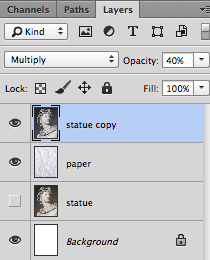 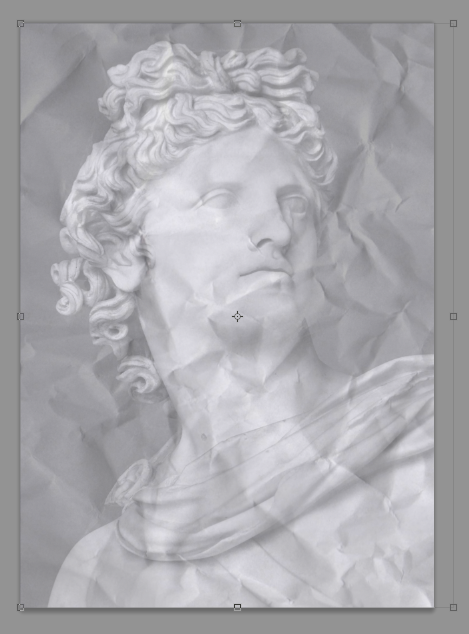 Observe your background layer the paper is now partially visible NOTICE YOUR IMAGE LOOKS ALL RATHER GREY This is remedied in the next section Part 3 Using None Destructive Technique MasksA layer mask is something that you apply to a given layer to control the transparency of that layer. Where layer opacity controls the transparency of the entire layer at once, a mask gives you more precise controls over very specific areas. If you want the entire layer to be at 30%, you would lower the opacity, if you want just the left side of a layer to be at 30%, you would use a mask.12. RECAP
      Name and move your
      layers as shown if they have moved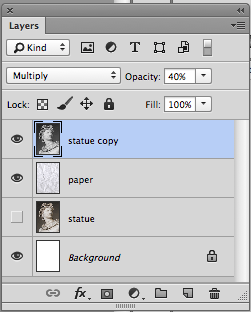 Statue copyIs at the topPaper Is in the middleStatue Is at the bottom and the layer visibility is turned of13.Click on the icon at 
     the bottom of the layer
     panel called add layer
     mask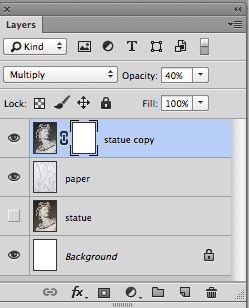 There now is a separate window next to the layer window showing the fire14. Press D on the
      keyboard to make the      foreground and
      background colour       default to black and      white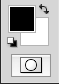 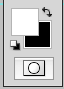 Click the small rounded arrow to reverse the colours arrow and make sure foreground is set to black and background is set to white Getting the effect right of the next stage is personal but the feel of the image is to generally show less of the sculpture and generally take out the intensity of the hair 15. Select the brush tool and roughly follow the setting below 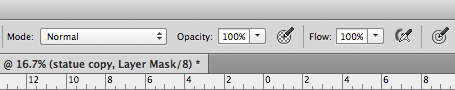 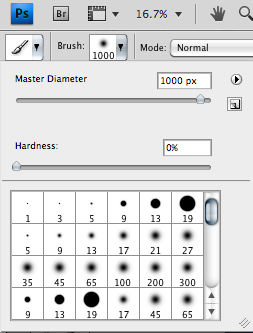 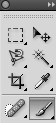 Soft Brush size 1000 pxOpacity 100 %16. Using a MaskWith the brush selected as shown gently brush over the darkest part of the image, you will see black appearing on your layer mask windowWhen brushing with black selected you are masking out the layer you are applying the brush too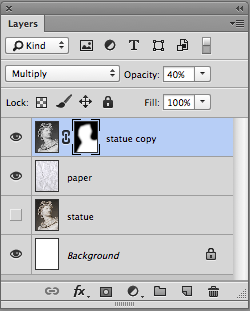 You are applying transparency to your layerBUT in a none destructive wayTry now switching the colours in your tool panel to BlackThe image is being revealedThis is the power of a none destructive techniquePAINT WITH BLACK TO BRUSH OFF THE IMAGE PAINT WITH WHITE TO BRUSH ON THE IMAGE Reveal the background of the paper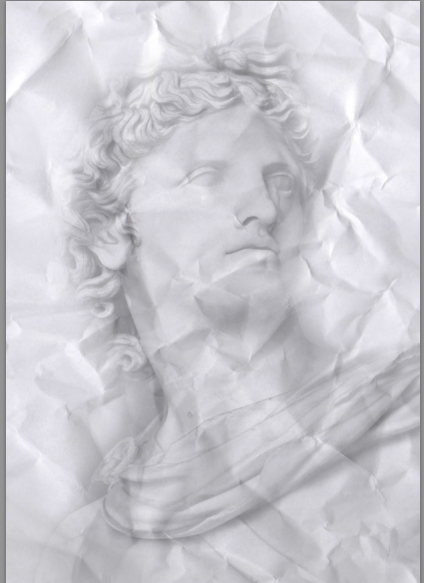 Note what is happening to the mask on the layer, there is a solid black silhouette of a the statue showing how you have revealed the paper background 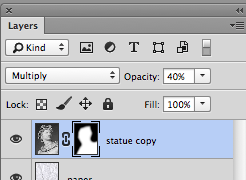 17. It is now time to blend the face in a little it is too prominent       input 40 % into the opacity box, this will soften the brush making      
      it less opaque       It is like using a rubber gently to erase a small amount of 
      pigment (pixels) instead of using it harshly and removing all the
      pigment (pixels)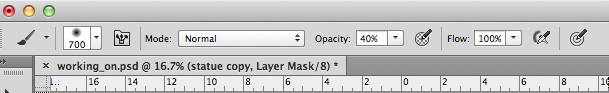   Before 						  After 	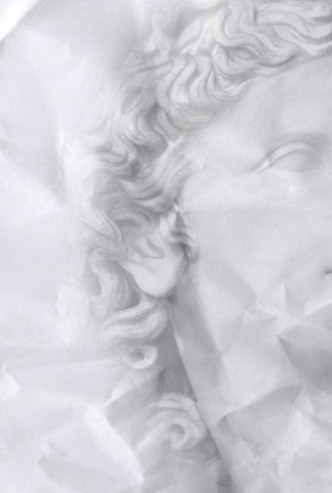 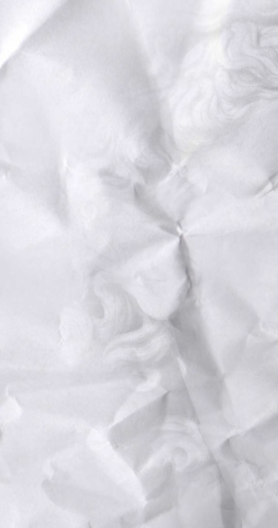 Continue gently revealing the paper background until you have a nice impression of the statue on the paper18. Open the document called old_paper.jpg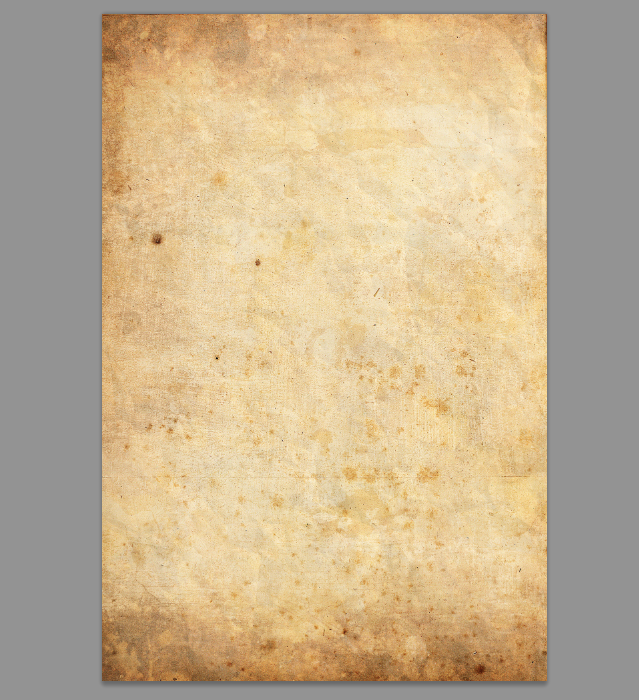 GO > Select all  = cmd AGO > Edit Copy = cmd BGO > Edit Paste = cmd VInto the other document with the statue on PHOTOSHOP PASTES THE NEW ITEM ABOVE WHICH EVER LAYER YOU HAD SELECTED 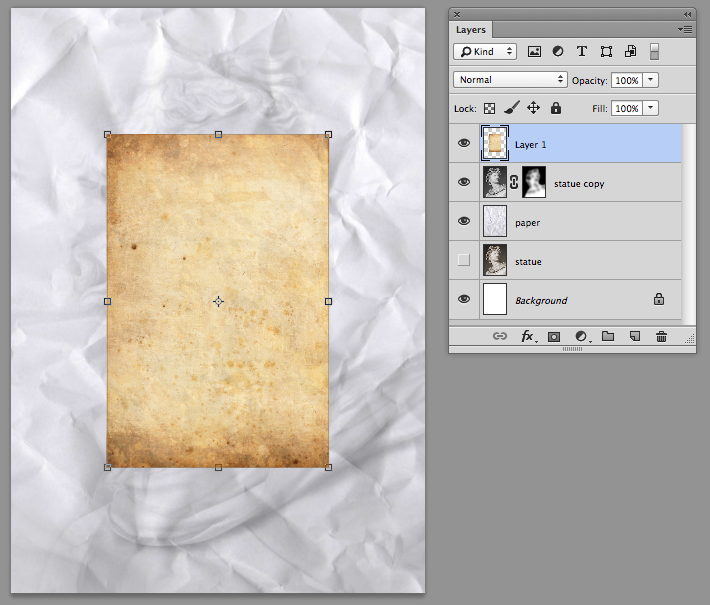 Notice the old_paper is smaller and needs its size adjusting 19. Adjust the size of the old paper Using the move tool drag out the corner of the transform handle whilst holding down alt and shift, this drags out the image from the centre Before 							After 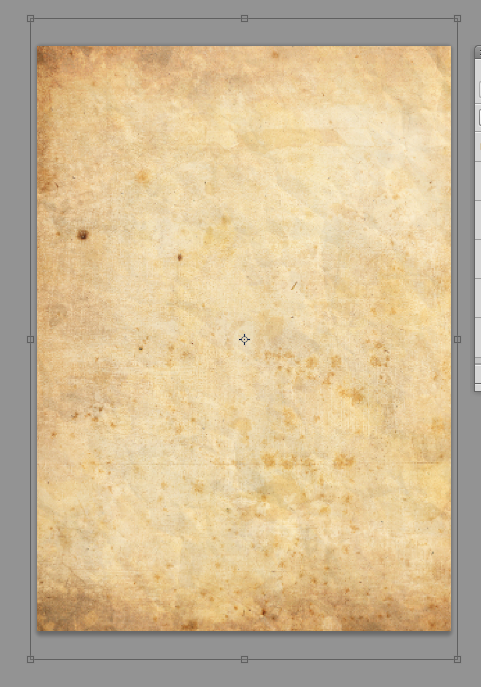 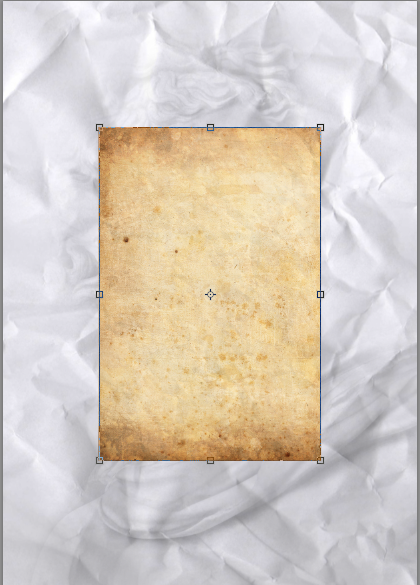 20. Using layer order and layer blending modes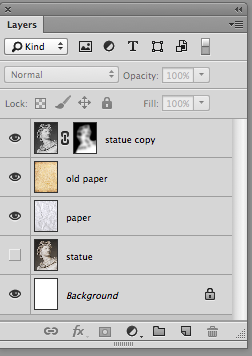 Move the layer old paper to below the statue copy layerMake sure your layer panel resembles the one as shown 21. Adjusting the layer blending mode of the old paper This is a matter of personal choice there is an example of two below 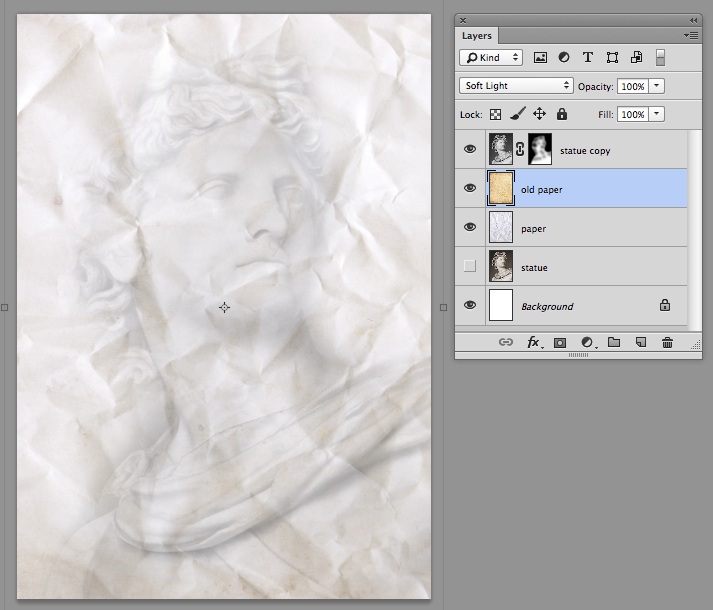 A. First example old paper set with a blending mode of soft light 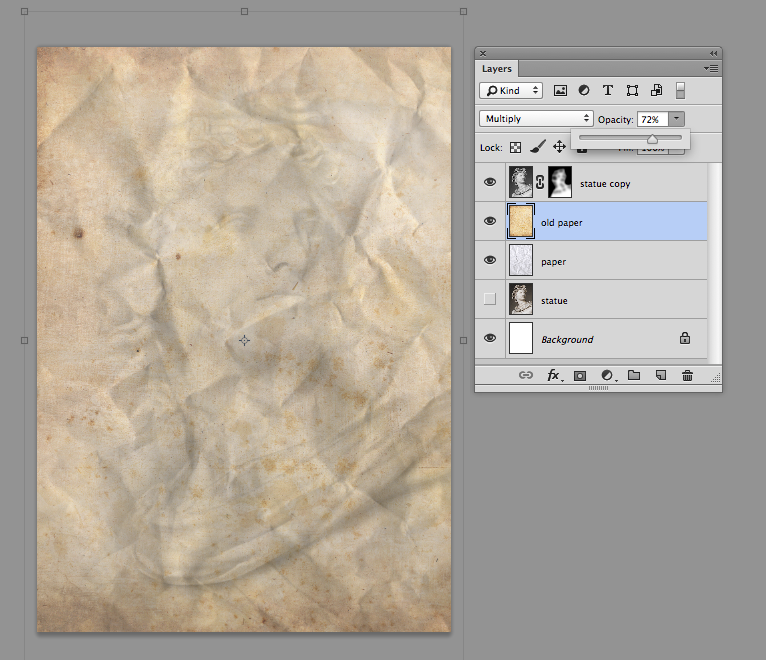 B. Second example old paper set with a blending mode of multiply BUT the opacity of that layer turned down to about 70%NOTE FOR THE PURPOSES OF THIS TUTORIAL EXAMPLE A WAS CHOSEN Part 4 Using Basic Layer Adjustments Simply put, an adjustment layer is a layer we can adjust either on the specific layer it is clipped to or the document as a whole. This is a none destructive technique which is editable once the file has been closed and saved as a .psd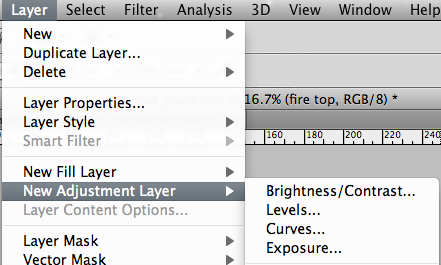 22. Make sure the layer 
      statue copy is 
      highlighted> Click layer > New Adjustment layer > Curves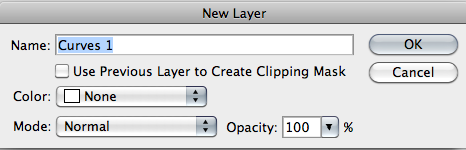 23. A new layer pop up
      box is displayed       Click ok We will not click use previous layer to crate clipping mask at the moment because we want our adjustment layer to affect all the layers underneath it. 24. A new layer panel will be seen 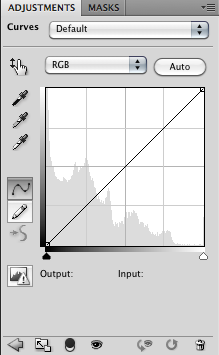 This is the panel which allows the image to be brightened up without permanently destroying the layers beneath it.In the future you can select the layer adjustment window on the layer and alter this to personal preference 25. Drag the curve downward (depending on your image and layer blending mode you chose)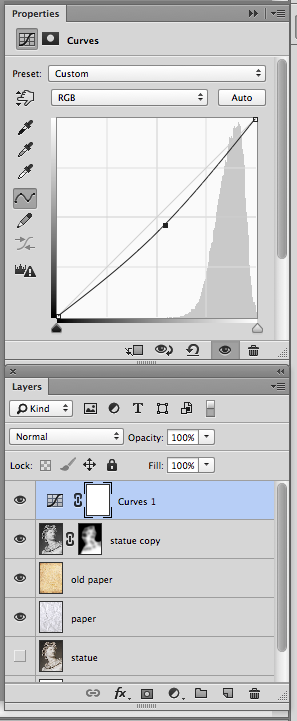 Notice your image appears Darker Now have a look what the layer panel looks like Notice this adjustment layer over the statue copy layer?THIS IS A NONE DESTRUCTIVE TECHNIQUE Which at any time allows you to alter the tone of your picture say if you change your mind Experimentation with the finished image using differing layer blending modes and opacities Layer = Old paper Layer blending mode = soft lightOpacity = 100%Layer = Old paper Layer blending mode = MultiplyOpacity = 40%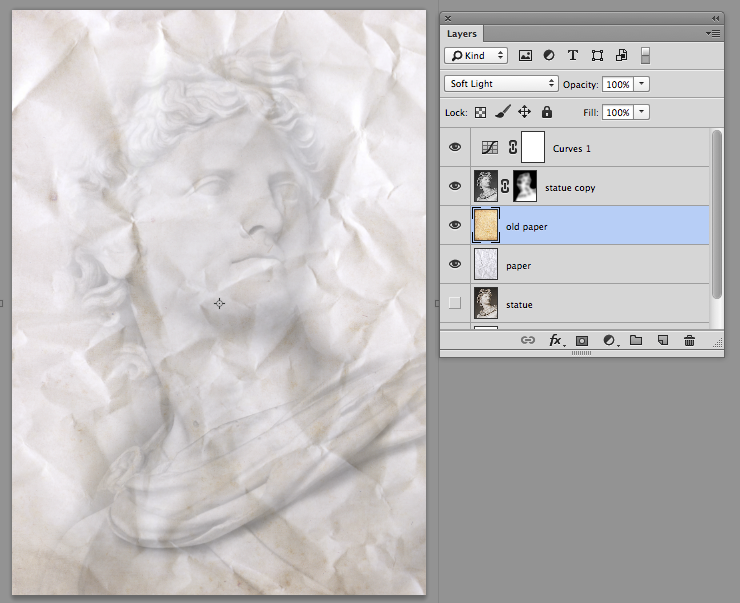 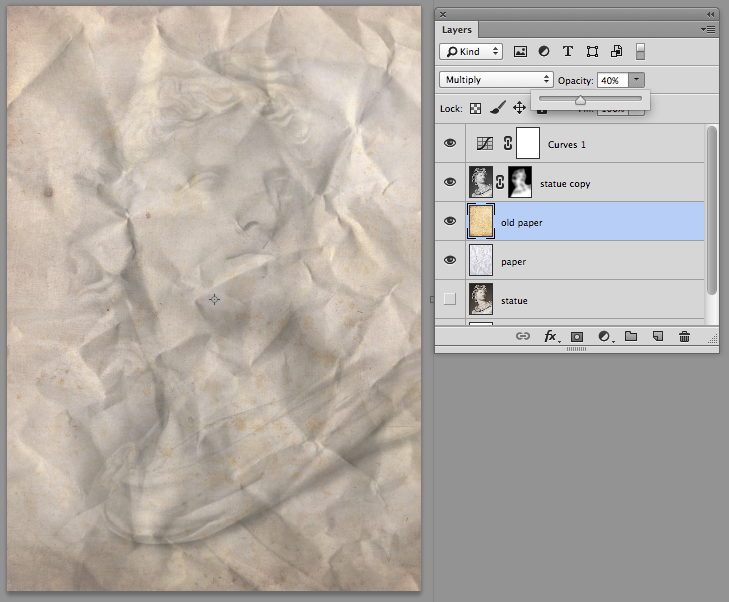 Layer = statue copyLayer blending mode = multiplyOpacity = 70%Layer = statue copyLayer blending mode = LuminosityOpacity = 50%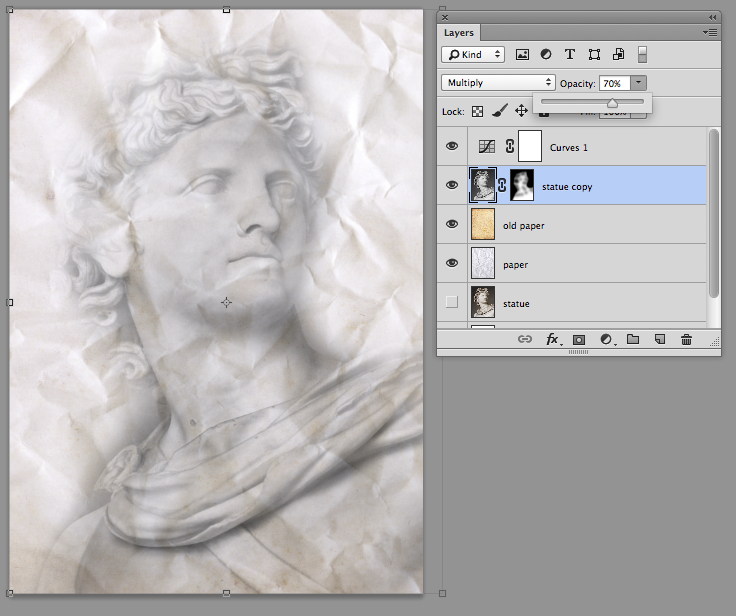 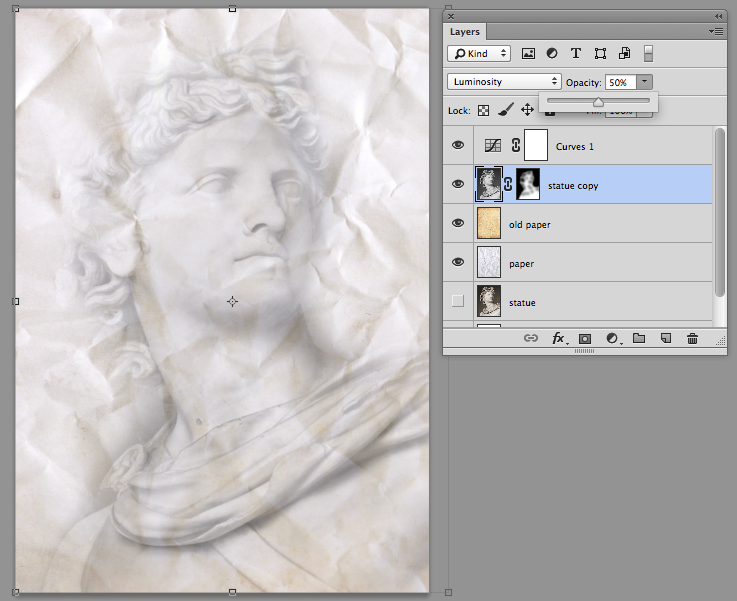 